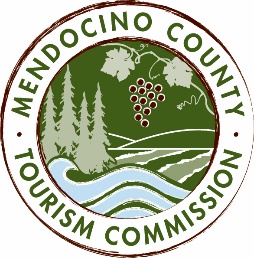 MENDOCINO COUNTY TOURISM COMMISSION, INC.PERSONNEL COMMITTEE AGENDADATE:		Thursday, February 25, 2016 TIME:		2:00 pm PLACE:	Visit Mendocino County, 345 N. Franklin St., Fort Bragg CA 95437CALL-IN NUMBER:	1-605-475-5950	 		Passcode: 694806CALL TO ORDERROLL CALLPUBLIC COMMENTDISCUSS AND SELECT SEARCH FIRM TO FIND NEW EXECUTIVE DIRECTORNEXT MEETING DATEADJOURN